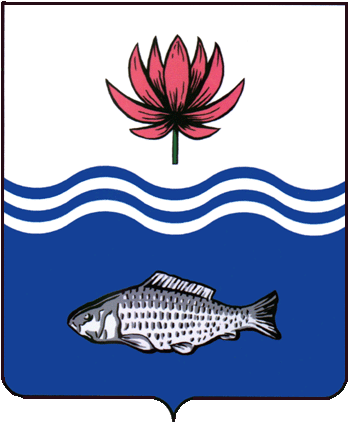 АДМИНИСТРАЦИЯ МО "ВОЛОДАРСКИЙ РАЙОН"АСТРАХАНСКОЙ ОБЛАСТИПОСТАНОВЛЕНИЕО предоставлении Попову Д.А.в аренду земельного участка,расположенного по адресу: с. Цветное, ул. Набережная, 2 «м»Рассмотрев обращение Попова Дениса Анатольевича, в соответствии со ст. 22, ст. 39.18., ст. 39.17, ст. 39.6. Земельного кодекса РФ, Федеральным Законом от 13.07.2015 г. № 218 «О государственной регистрации недвижимости», администрация МО «Володарский район»ПОСТАНОВЛЯЕТ:1. Предоставить Попову Денису Анатольевичу, 09.02.1975 года рождения (12 02 № 466929, выдан Советским РОВД гор. Астрахани, 26.07.2002 г., адрес регистрации: г. Астрахань, пр. Воробьева, 11/11, кв. 92) земельный участок в аренду сроком на 20 (двадцать) лет, с кадастровым номером 30:02:220501:1548, общей площадью 1136 кв.м., из категории «земли населенных пунктов», расположенный по адресу: Астраханская область, Володарский район, с. Цветное, ул. Набережная, 2 «м», разрешенное использование: для ведения личного подсобного хозяйства.2. Попову Денису Анатольевичу: 2.1. Заключить договор аренды земельного участка с администрацией МО «Володарский район».2.2. Зарегистрировать договор аренды земельного участка в Володарском отделе Управления Федеральной службы государственной регистрации, кадастра и картографии по Астраханской области в течение 30 дней со дня подписания договора аренды.3. Попову Денису Анатольевичу:3.1. Ежеквартально вносить причитающийся размер арендной платы в установленные договором сроки.3.2. При перемене места регистрации сообщить в отдел земельных и имущественных отношений, жилищной политики администрации МО «Володарский район».4. Отделу земельных и имущественных отношений, жилищной политики администрации МО «Володарский район» (Беккулова) внести соответствующие изменения в учетную и справочную документацию.	5.Контроль за исполнением настоящего постановления оставляю за собой.И.о. заместителя главы по оперативной работе						Н.С. Беккуловаот 14.08.2020 г.N 888